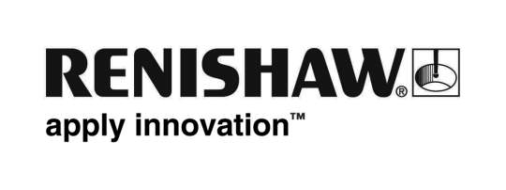 L'innovativa riga per encoder apre un nuovo mondo di possibilitàRenishaw, lo specialista mondiale di prodotti di metrologia, ha presentato una nuova riga per encoder che, una volta fissata, adotta lo stesso comportamento termico del substrato sottostante. RKLC è una robusta riga a nastro in acciaio, larga 6 mm e con uno spessore di appena 0,15 mm. Grazie al profilo sottile, una volta fissata rigidamente a un asse della macchina, la riga assume lo stesso coefficiente di espansione termica (CTE) del substrato della macchina. La riga RKLC è compatibile con gli encoder incrementali Renishaw delle serie VIONiC™, TONiC™ e QUANTiC™Grazie alla sua larghezza ridotta (appena 6 mm), può essere installata facilmente anche in spazi angusti. La riga a nastro, realizzata in acciaio inox, ha un design molto robusto e assicura un'eccellente immunità ai solventi. È disponibile con due diverse opzioni di passo (20 µm e 40 µm), due livelli di accuratezza (±5 µm/m e ±15 µm/m), può essere tagliata su misura ed è facilmente avvolgibile per una maggiore comodità di stoccaggio. La riga si installa sul substrato dell'asse tramite il retro adesivo e le sue estremità vengono fissate in modo rigido mediante morsetti, anch'essi adesivi, per evitare di praticare fori nella struttura. Viene fornito un apposito applicatore che rende le operazioni di installazione estremamente semplici e rapide.La riga RKLC può essere utilizzata in applicazioni che richiedono misure di precisione relativamente alle posizioni fisse di una macchina, come ad esempio le coordinate di un fissaggio rigido. Se installata in una macchina di misura a coordinate (CMM), la riga può essere vincolata anche a un substrato con elevata massa termica (ad esempio, il granito). In questo modo, si riduce l'ampiezza delle fluttuazioni termiche della riga nel breve termine, quando la temperatura ambientale oscilla lentamente intorno a un valore prestabilito.La riga RKLC è robusta, sottile, e viene vincolata al substrato per offrire prestazioni metrologiche ottimizzate in determinate applicazioni di misura posizionale. Con la commercializzazione di RKLC, Renishaw arricchisce ulteriormente la sua offerta di righe per encoder, fornendo ai suoi clienti la possibilità di scegliere il prodotto con la risposta termica più adatta alle loro esigenze. Gli encoder Renishaw hanno ricevuto l'approvazione CE e sono prodotti direttamente da Renishaw con severe procedure di controllo di qualità, certificate ISO 9001:2008. Sono inoltre supportati da una rete di assistenza globale estremamente efficiente.Per ulteriori informazioni sugli encoder Renishaw, visita il sito www.renishaw.it/encoders-Fine-